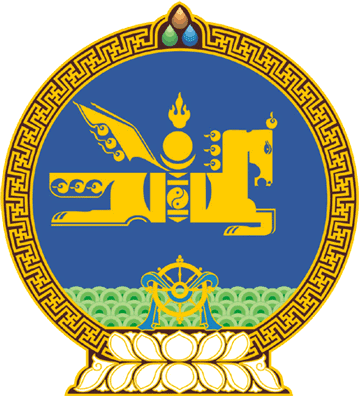 МОНГОЛ УЛСЫН ИХ ХУРЛЫНТОГТООЛ2021 оны 10 сарын 28 өдөр     		            Дугаар 80                     Төрийн ордон, Улаанбаатар хот   Үндсэн хуулийн цэцийн 2021 оны  07 дугаар дүгнэлтийн тухайМонгол Улсын Их Хурлын чуулганы хуралдааны дэгийн тухай хуулийн 82 дугаар зүйлийн 82.2.3 дахь заалтыг үндэслэн Монгол Улсын Их Хурлаас ТОГТООХ нь:	1.“Эрүүгийн хэрэг хянан шийдвэрлэх тухай хуулийн 33.3 дугаар зүйлийн 2 дахь хэсэгт “Хэргийг прокурорт буцаасан шийдвэрийг прокурор, яллагдагч, түүний хууль ёсны төлөөлөгч, өмгөөлөгч эс зөвшөөрвөл уг шийдвэрийг хүлээн авснаас хойш ажлын 5 өдөрт багтаан эсэргүүцэл бичих, гомдол гаргах эрхтэй.” гэж заасан нь Монгол Улсын Үндсэн хуулийн Арван дөрөвдүгээр зүйлийн 1 дэх хэсгийн “Монгол Улсад хууль ёсоор оршин суугаа хүн бүр хууль, шүүхийн өмнө эрх тэгш байна.”, Арван зургадугаар зүйлийн 14 дэх заалтын “ ... шударга шүүхээр шүүлгэх, ... эрхтэй. ...”, Арван есдүгээр зүйлийн 1 дэх хэсгийн “Төрөөс хүний эрх, эрх чөлөөг хангахуйц ... хууль зүйн ... баталгааг бүрдүүлэх ... үүргийг иргэнийхээ өмнө хариуцна.” гэж тус тус заасныг зөрчсөн байна.” гэсэн Үндсэн хуулийн цэцийн 2021 оны 10 дугаар сарын 20-ны өдрийн 07 дугаар дүгнэлтийг хүлээн зөвшөөрсүгэй.		МОНГОЛ УЛСЫН 		ИХ ХУРЛЫН ДАРГА 				Г.ЗАНДАНШАТАР